2018BALDWIN MARCHING BAND
MEMBERSSign Up for REMINDText @2018baldto 81010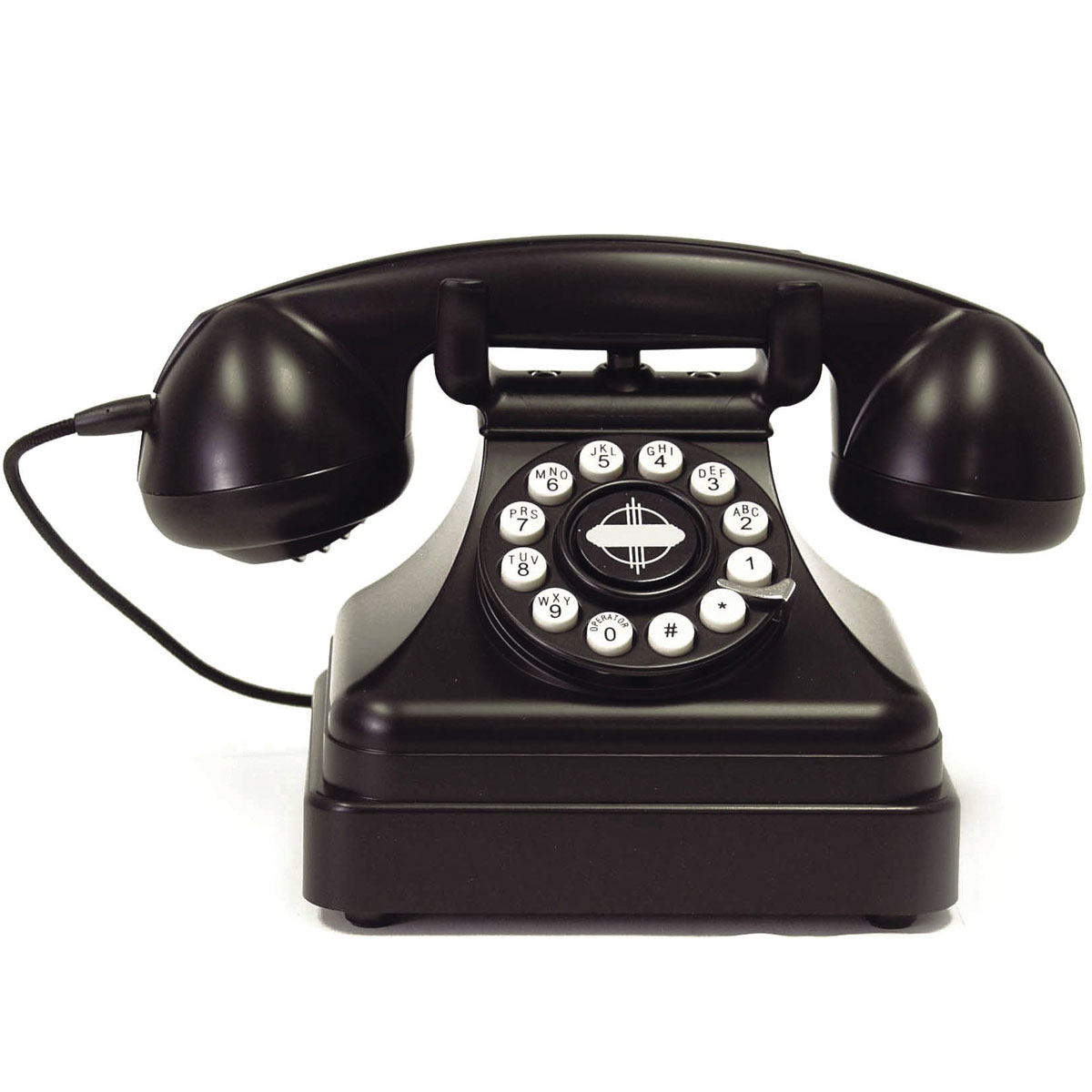 